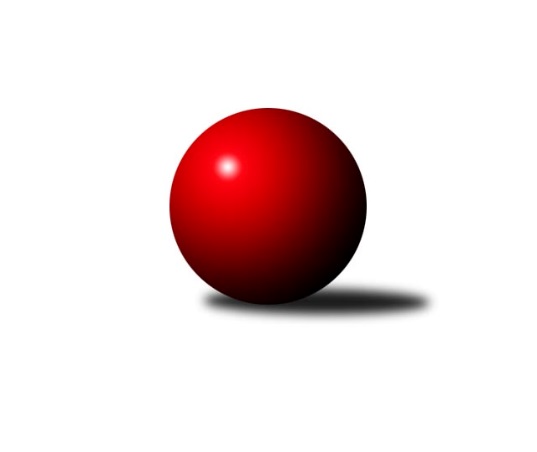 Č.3Ročník 2018/2019	15.8.2024 Východočeská divize 2018/2019Statistika 3. kolaTabulka družstev:		družstvo	záp	výh	rem	proh	skore	sety	průměr	body	plné	dorážka	chyby	1.	SKK Jičín B	3	3	0	0	38 : 10 	(22.0 : 14.0)	2700	6	1841	859	30.3	2.	KK Dobruška	3	2	1	0	30 : 18 	(20.5 : 15.5)	2678	5	1797	882	19	3.	TJ Dvůr Králové n. L.	2	2	0	0	22 : 10 	(13.0 : 11.0)	2634	4	1817	818	37.5	4.	TJ Červený Kostelec B	3	2	0	1	28 : 20 	(21.5 : 14.5)	2686	4	1837	850	32.7	5.	TJ Nová Paka	3	2	0	1	28 : 20 	(12.0 : 15.0)	2546	4	1747	799	39	6.	SKK České Meziříčí	3	2	0	1	21 : 27 	(13.0 : 23.0)	2593	4	1787	806	25.7	7.	KK Vysoké Mýto	3	1	0	2	26 : 22 	(24.5 : 11.5)	2708	2	1795	912	25.7	8.	TJ Start Rychnov n. Kn. B	3	1	0	2	24 : 24 	(16.0 : 10.0)	2587	2	1776	812	37.7	9.	TJ Lokomotiva Trutnov B	3	1	0	2	22 : 26 	(11.0 : 15.0)	2676	2	1816	860	32.7	10.	Spartak Rokytnice n. J. B	3	1	0	2	21 : 27 	(14.0 : 22.0)	2654	2	1814	840	37	11.	TJ Jiskra Hylváty	3	1	0	2	20 : 28 	(6.5 : 9.5)	2602	2	1783	819	44.7	12.	SK Solnice	3	1	0	2	18 : 30 	(3.0 : 4.0)	2500	2	1708	793	32.3	13.	SKK Třebechovice p. O.	2	0	1	1	14 : 18 	(12.0 : 12.0)	2533	1	1739	794	30	14.	KK Zálabák Smiřice	3	0	0	3	8 : 40 	(12.0 : 24.0)	2582	0	1807	775	41Tabulka doma:		družstvo	záp	výh	rem	proh	skore	sety	průměr	body	maximum	minimum	1.	TJ Nová Paka	2	2	0	0	26 : 6 	(10.0 : 5.0)	2546	4	2562	2529	2.	SKK Jičín B	2	2	0	0	24 : 8 	(15.0 : 9.0)	2656	4	2662	2649	3.	TJ Červený Kostelec B	2	2	0	0	24 : 8 	(15.5 : 8.5)	2643	4	2650	2635	4.	KK Dobruška	2	2	0	0	22 : 10 	(13.5 : 10.5)	2843	4	2883	2802	5.	SKK České Meziříčí	2	2	0	0	21 : 11 	(13.0 : 11.0)	2658	4	2729	2586	6.	KK Vysoké Mýto	1	1	0	0	16 : 0 	(12.0 : 0.0)	2771	2	2771	2771	7.	TJ Start Rychnov n. Kn. B	1	1	0	0	14 : 2 	(10.0 : 2.0)	2766	2	2766	2766	8.	Spartak Rokytnice n. J. B	1	1	0	0	12 : 4 	(6.0 : 6.0)	2773	2	2773	2773	9.	TJ Dvůr Králové n. L.	1	1	0	0	12 : 4 	(7.0 : 5.0)	2642	2	2642	2642	10.	TJ Jiskra Hylváty	1	1	0	0	12 : 4 	(1.0 : 1.0)	2637	2	2637	2637	11.	TJ Lokomotiva Trutnov B	2	1	0	1	18 : 14 	(7.5 : 6.5)	2602	2	2609	2595	12.	SK Solnice	1	1	0	0	10 : 6 	(1.0 : 1.0)	2515	2	2515	2515	13.	SKK Třebechovice p. O.	1	0	1	0	8 : 8 	(5.0 : 7.0)	2491	1	2491	2491	14.	KK Zálabák Smiřice	1	0	0	1	2 : 14 	(5.0 : 7.0)	2697	0	2697	2697Tabulka venku:		družstvo	záp	výh	rem	proh	skore	sety	průměr	body	maximum	minimum	1.	SKK Jičín B	1	1	0	0	14 : 2 	(7.0 : 5.0)	2745	2	2745	2745	2.	TJ Dvůr Králové n. L.	1	1	0	0	10 : 6 	(6.0 : 6.0)	2626	2	2626	2626	3.	KK Dobruška	1	0	1	0	8 : 8 	(7.0 : 5.0)	2514	1	2514	2514	4.	SKK Třebechovice p. O.	1	0	0	1	6 : 10 	(7.0 : 5.0)	2574	0	2574	2574	5.	TJ Lokomotiva Trutnov B	1	0	0	1	4 : 12 	(3.5 : 8.5)	2750	0	2750	2750	6.	TJ Červený Kostelec B	1	0	0	1	4 : 12 	(6.0 : 6.0)	2730	0	2730	2730	7.	KK Vysoké Mýto	2	0	0	2	10 : 22 	(12.5 : 11.5)	2676	0	2720	2632	8.	TJ Nová Paka	1	0	0	1	2 : 14 	(2.0 : 10.0)	2546	0	2546	2546	9.	TJ Start Rychnov n. Kn. B	2	0	0	2	10 : 22 	(6.0 : 8.0)	2498	0	2551	2445	10.	Spartak Rokytnice n. J. B	2	0	0	2	9 : 23 	(8.0 : 16.0)	2595	0	2640	2549	11.	TJ Jiskra Hylváty	2	0	0	2	8 : 24 	(5.5 : 8.5)	2585	0	2586	2583	12.	SKK České Meziříčí	1	0	0	1	0 : 16 	(0.0 : 12.0)	2528	0	2528	2528	13.	SK Solnice	2	0	0	2	8 : 24 	(2.0 : 3.0)	2493	0	2563	2423	14.	KK Zálabák Smiřice	2	0	0	2	6 : 26 	(7.0 : 17.0)	2524	0	2609	2439Tabulka podzimní části:		družstvo	záp	výh	rem	proh	skore	sety	průměr	body	doma	venku	1.	SKK Jičín B	3	3	0	0	38 : 10 	(22.0 : 14.0)	2700	6 	2 	0 	0 	1 	0 	0	2.	KK Dobruška	3	2	1	0	30 : 18 	(20.5 : 15.5)	2678	5 	2 	0 	0 	0 	1 	0	3.	TJ Dvůr Králové n. L.	2	2	0	0	22 : 10 	(13.0 : 11.0)	2634	4 	1 	0 	0 	1 	0 	0	4.	TJ Červený Kostelec B	3	2	0	1	28 : 20 	(21.5 : 14.5)	2686	4 	2 	0 	0 	0 	0 	1	5.	TJ Nová Paka	3	2	0	1	28 : 20 	(12.0 : 15.0)	2546	4 	2 	0 	0 	0 	0 	1	6.	SKK České Meziříčí	3	2	0	1	21 : 27 	(13.0 : 23.0)	2593	4 	2 	0 	0 	0 	0 	1	7.	KK Vysoké Mýto	3	1	0	2	26 : 22 	(24.5 : 11.5)	2708	2 	1 	0 	0 	0 	0 	2	8.	TJ Start Rychnov n. Kn. B	3	1	0	2	24 : 24 	(16.0 : 10.0)	2587	2 	1 	0 	0 	0 	0 	2	9.	TJ Lokomotiva Trutnov B	3	1	0	2	22 : 26 	(11.0 : 15.0)	2676	2 	1 	0 	1 	0 	0 	1	10.	Spartak Rokytnice n. J. B	3	1	0	2	21 : 27 	(14.0 : 22.0)	2654	2 	1 	0 	0 	0 	0 	2	11.	TJ Jiskra Hylváty	3	1	0	2	20 : 28 	(6.5 : 9.5)	2602	2 	1 	0 	0 	0 	0 	2	12.	SK Solnice	3	1	0	2	18 : 30 	(3.0 : 4.0)	2500	2 	1 	0 	0 	0 	0 	2	13.	SKK Třebechovice p. O.	2	0	1	1	14 : 18 	(12.0 : 12.0)	2533	1 	0 	1 	0 	0 	0 	1	14.	KK Zálabák Smiřice	3	0	0	3	8 : 40 	(12.0 : 24.0)	2582	0 	0 	0 	1 	0 	0 	2Tabulka jarní části:		družstvo	záp	výh	rem	proh	skore	sety	průměr	body	doma	venku	1.	TJ Lokomotiva Trutnov B	0	0	0	0	0 : 0 	(0.0 : 0.0)	0	0 	0 	0 	0 	0 	0 	0 	2.	TJ Start Rychnov n. Kn. B	0	0	0	0	0 : 0 	(0.0 : 0.0)	0	0 	0 	0 	0 	0 	0 	0 	3.	SKK České Meziříčí	0	0	0	0	0 : 0 	(0.0 : 0.0)	0	0 	0 	0 	0 	0 	0 	0 	4.	TJ Jiskra Hylváty	0	0	0	0	0 : 0 	(0.0 : 0.0)	0	0 	0 	0 	0 	0 	0 	0 	5.	Spartak Rokytnice n. J. B	0	0	0	0	0 : 0 	(0.0 : 0.0)	0	0 	0 	0 	0 	0 	0 	0 	6.	SK Solnice	0	0	0	0	0 : 0 	(0.0 : 0.0)	0	0 	0 	0 	0 	0 	0 	0 	7.	SKK Třebechovice p. O.	0	0	0	0	0 : 0 	(0.0 : 0.0)	0	0 	0 	0 	0 	0 	0 	0 	8.	KK Vysoké Mýto	0	0	0	0	0 : 0 	(0.0 : 0.0)	0	0 	0 	0 	0 	0 	0 	0 	9.	KK Dobruška	0	0	0	0	0 : 0 	(0.0 : 0.0)	0	0 	0 	0 	0 	0 	0 	0 	10.	TJ Červený Kostelec B	0	0	0	0	0 : 0 	(0.0 : 0.0)	0	0 	0 	0 	0 	0 	0 	0 	11.	TJ Dvůr Králové n. L.	0	0	0	0	0 : 0 	(0.0 : 0.0)	0	0 	0 	0 	0 	0 	0 	0 	12.	KK Zálabák Smiřice	0	0	0	0	0 : 0 	(0.0 : 0.0)	0	0 	0 	0 	0 	0 	0 	0 	13.	TJ Nová Paka	0	0	0	0	0 : 0 	(0.0 : 0.0)	0	0 	0 	0 	0 	0 	0 	0 	14.	SKK Jičín B	0	0	0	0	0 : 0 	(0.0 : 0.0)	0	0 	0 	0 	0 	0 	0 	0 Zisk bodů pro družstvo:		jméno hráče	družstvo	body	zápasy	v %	dílčí body	sety	v %	1.	Jiří Bajer 	TJ Nová Paka  	6	/	3	(100%)		/		(%)	2.	Daniel Balcar 	TJ Červený Kostelec B 	6	/	3	(100%)		/		(%)	3.	Tomáš Pražák 	TJ Jiskra Hylváty 	6	/	3	(100%)		/		(%)	4.	Jan Ringel 	SKK Jičín B 	6	/	3	(100%)		/		(%)	5.	Tomáš Pavlata 	SKK Jičín B 	6	/	3	(100%)		/		(%)	6.	Michal Kala 	TJ Start Rychnov n. Kn. B 	6	/	3	(100%)		/		(%)	7.	Petr Linhart 	TJ Červený Kostelec B 	6	/	3	(100%)		/		(%)	8.	Jakub Stejskal 	Spartak Rokytnice n. J. B 	5	/	3	(83%)		/		(%)	9.	Petr Bartoš 	KK Vysoké Mýto  	4	/	2	(100%)		/		(%)	10.	Robert Petera 	SKK Třebechovice p. O. 	4	/	2	(100%)		/		(%)	11.	Petr Janeček 	TJ Dvůr Králové n. L.  	4	/	2	(100%)		/		(%)	12.	Martin Děkan 	KK Dobruška  	4	/	2	(100%)		/		(%)	13.	Josef Dvořák 	SKK Třebechovice p. O. 	4	/	2	(100%)		/		(%)	14.	Luboš Kolařík 	SKK Jičín B 	4	/	2	(100%)		/		(%)	15.	Jan Janeček 	TJ Dvůr Králové n. L.  	4	/	2	(100%)		/		(%)	16.	Jakub Stejskal 	TJ Jiskra Hylváty 	4	/	2	(100%)		/		(%)	17.	Jiří Červinka 	TJ Dvůr Králové n. L.  	4	/	2	(100%)		/		(%)	18.	David Chaloupka 	TJ Lokomotiva Trutnov B 	4	/	2	(100%)		/		(%)	19.	Luděk Moravec 	SKK Třebechovice p. O. 	4	/	2	(100%)		/		(%)	20.	Dalibor Chráska 	TJ Červený Kostelec B 	4	/	3	(67%)		/		(%)	21.	Michal Balcar 	KK Dobruška  	4	/	3	(67%)		/		(%)	22.	Jaroslav Stráník 	KK Vysoké Mýto  	4	/	3	(67%)		/		(%)	23.	Martin Prošvic 	KK Vysoké Mýto  	4	/	3	(67%)		/		(%)	24.	Josef Kupka 	KK Dobruška  	4	/	3	(67%)		/		(%)	25.	Martin Čihák 	TJ Start Rychnov n. Kn. B 	4	/	3	(67%)		/		(%)	26.	Dalibor Ksandr 	TJ Start Rychnov n. Kn. B 	4	/	3	(67%)		/		(%)	27.	Petr Mařas 	Spartak Rokytnice n. J. B 	4	/	3	(67%)		/		(%)	28.	Jaroslav Jeníček 	TJ Lokomotiva Trutnov B 	4	/	3	(67%)		/		(%)	29.	Tomáš Kyndl 	KK Vysoké Mýto  	4	/	3	(67%)		/		(%)	30.	Václav Kašpar 	KK Vysoké Mýto  	4	/	3	(67%)		/		(%)	31.	Rudolf Stejskal 	SK Solnice  	4	/	3	(67%)		/		(%)	32.	Petr Brouček 	SKK České Meziříčí  	4	/	3	(67%)		/		(%)	33.	Milan Vencl 	TJ Jiskra Hylváty 	4	/	3	(67%)		/		(%)	34.	Jan Šmidrkal 	TJ Nová Paka  	4	/	3	(67%)		/		(%)	35.	Vladimír Řehák 	SKK Jičín B 	4	/	3	(67%)		/		(%)	36.	Jiří Kout 	TJ Nová Paka  	4	/	3	(67%)		/		(%)	37.	Jan Brouček 	SKK České Meziříčí  	3	/	3	(50%)		/		(%)	38.	Ilona Sýkorová 	TJ Start Rychnov n. Kn. B 	2	/	1	(100%)		/		(%)	39.	Ladislav Lorenc 	SKK České Meziříčí  	2	/	1	(100%)		/		(%)	40.	Zdeněk Tobiška 	SK Solnice  	2	/	1	(100%)		/		(%)	41.	Tomáš Cvrček 	Spartak Rokytnice n. J. B 	2	/	1	(100%)		/		(%)	42.	Bohumil Kuřina 	Spartak Rokytnice n. J. B 	2	/	1	(100%)		/		(%)	43.	Václav Buřil 	TJ Start Rychnov n. Kn. B 	2	/	1	(100%)		/		(%)	44.	Radek Novák 	Spartak Rokytnice n. J. B 	2	/	1	(100%)		/		(%)	45.	Milan Ringel 	SKK Jičín B 	2	/	1	(100%)		/		(%)	46.	Petr Kotek 	TJ Lokomotiva Trutnov B 	2	/	1	(100%)		/		(%)	47.	Petr Gálus 	TJ Start Rychnov n. Kn. B 	2	/	2	(50%)		/		(%)	48.	Jan Volf 	Spartak Rokytnice n. J. B 	2	/	2	(50%)		/		(%)	49.	Josef Prokopec 	TJ Lokomotiva Trutnov B 	2	/	2	(50%)		/		(%)	50.	Lukáš Blažej 	TJ Dvůr Králové n. L.  	2	/	2	(50%)		/		(%)	51.	Jaromír Erlebach 	TJ Nová Paka  	2	/	2	(50%)		/		(%)	52.	Michal Janeček 	KK Zálabák Smiřice  	2	/	2	(50%)		/		(%)	53.	Oldřich Motyčka 	SKK Třebechovice p. O. 	2	/	2	(50%)		/		(%)	54.	Karel Kratochvíl 	TJ Lokomotiva Trutnov B 	2	/	2	(50%)		/		(%)	55.	Dobroslav Lánský 	TJ Nová Paka  	2	/	2	(50%)		/		(%)	56.	Milan Januška 	TJ Jiskra Hylváty 	2	/	3	(33%)		/		(%)	57.	František Černý 	SKK Jičín B 	2	/	3	(33%)		/		(%)	58.	David Hanzlíček 	KK Zálabák Smiřice  	2	/	3	(33%)		/		(%)	59.	Daniel Stráník 	KK Vysoké Mýto  	2	/	3	(33%)		/		(%)	60.	Jiří Mochan 	KK Zálabák Smiřice  	2	/	3	(33%)		/		(%)	61.	Milan Hrubý 	SK Solnice  	2	/	3	(33%)		/		(%)	62.	Jan Králíček 	KK Dobruška  	2	/	3	(33%)		/		(%)	63.	Miloš Veigl 	TJ Lokomotiva Trutnov B 	2	/	3	(33%)		/		(%)	64.	Vojtěch Kazda 	TJ Nová Paka  	2	/	3	(33%)		/		(%)	65.	Roman Václavek 	KK Dobruška  	2	/	3	(33%)		/		(%)	66.	Jakub Wenzel 	TJ Červený Kostelec B 	2	/	3	(33%)		/		(%)	67.	Martin Nosek 	SK Solnice  	2	/	3	(33%)		/		(%)	68.	Martin Ivan 	KK Zálabák Smiřice  	2	/	3	(33%)		/		(%)	69.	Pavel Píč 	SK Solnice  	2	/	3	(33%)		/		(%)	70.	Václav Balous 	SK Solnice  	2	/	3	(33%)		/		(%)	71.	Jindřich Brouček 	SKK České Meziříčí  	2	/	3	(33%)		/		(%)	72.	Jiří Slavík 	KK Dobruška  	2	/	3	(33%)		/		(%)	73.	David Štěpán 	SKK České Meziříčí  	2	/	3	(33%)		/		(%)	74.	Tomáš Kincl 	TJ Červený Kostelec B 	2	/	3	(33%)		/		(%)	75.	Jaroslav Jusko 	TJ Lokomotiva Trutnov B 	2	/	3	(33%)		/		(%)	76.	Vladimír Gütler 	KK Dobruška  	0	/	1	(0%)		/		(%)	77.	Jaroslav Salaba 	SKK Třebechovice p. O. 	0	/	1	(0%)		/		(%)	78.	Matěj Stančík 	TJ Start Rychnov n. Kn. B 	0	/	1	(0%)		/		(%)	79.	Vladimír Sonnevend 	SK Solnice  	0	/	1	(0%)		/		(%)	80.	Oldřich Krsek 	TJ Start Rychnov n. Kn. B 	0	/	1	(0%)		/		(%)	81.	Jan Mařas 	Spartak Rokytnice n. J. B 	0	/	1	(0%)		/		(%)	82.	Michal Vlček 	TJ Červený Kostelec B 	0	/	1	(0%)		/		(%)	83.	Jiří Rejl 	TJ Dvůr Králové n. L.  	0	/	1	(0%)		/		(%)	84.	Martin Mazáček 	SKK Jičín B 	0	/	1	(0%)		/		(%)	85.	Josef Ledajaks 	KK Vysoké Mýto  	0	/	1	(0%)		/		(%)	86.	Ladislav Zívr 	TJ Dvůr Králové n. L.  	0	/	1	(0%)		/		(%)	87.	Ladislav Kolář 	TJ Jiskra Hylváty 	0	/	1	(0%)		/		(%)	88.	Martin Kozel st.	SK Solnice  	0	/	1	(0%)		/		(%)	89.	Pavel Hanout 	Spartak Rokytnice n. J. B 	0	/	1	(0%)		/		(%)	90.	Erik Folta 	TJ Nová Paka  	0	/	1	(0%)		/		(%)	91.	Petr Březina 	SKK Třebechovice p. O. 	0	/	1	(0%)		/		(%)	92.	Ladislav Mikolášek 	Spartak Rokytnice n. J. B 	0	/	1	(0%)		/		(%)	93.	Lubomír Šípek 	TJ Start Rychnov n. Kn. B 	0	/	1	(0%)		/		(%)	94.	Karel Řehák 	TJ Jiskra Hylváty 	0	/	2	(0%)		/		(%)	95.	Jiří Pácha 	TJ Start Rychnov n. Kn. B 	0	/	2	(0%)		/		(%)	96.	Zdeněk Babka 	TJ Lokomotiva Trutnov B 	0	/	2	(0%)		/		(%)	97.	Jindřich Kašpar 	TJ Červený Kostelec B 	0	/	2	(0%)		/		(%)	98.	Monika Horová 	TJ Dvůr Králové n. L.  	0	/	2	(0%)		/		(%)	99.	Zdeněk Zahálka 	SKK Třebechovice p. O. 	0	/	2	(0%)		/		(%)	100.	Miroslav Cupal 	KK Zálabák Smiřice  	0	/	2	(0%)		/		(%)	101.	Tomáš Skala 	TJ Jiskra Hylváty 	0	/	2	(0%)		/		(%)	102.	Vladimír Doubek 	Spartak Rokytnice n. J. B 	0	/	2	(0%)		/		(%)	103.	Jiří Vokřál 	KK Zálabák Smiřice  	0	/	2	(0%)		/		(%)	104.	Roman Stříbrný 	Spartak Rokytnice n. J. B 	0	/	2	(0%)		/		(%)	105.	Kamil Vošvrda 	SKK České Meziříčí  	0	/	2	(0%)		/		(%)	106.	Milan Vošvrda 	SKK České Meziříčí  	0	/	3	(0%)		/		(%)	107.	Radek Urgela 	KK Zálabák Smiřice  	0	/	3	(0%)		/		(%)Průměry na kuželnách:		kuželna	průměr	plné	dorážka	chyby	výkon na hráče	1.	Dobruška, 1-2	2788	1862	926	22.0	(464.8)	2.	Rokytnice, 1-2	2751	1859	892	30.0	(458.6)	3.	Smiřice, 1-2	2721	1874	847	39.0	(453.5)	4.	Rychnov nad Kněžnou, 1-4	2656	1811	844	38.0	(442.7)	5.	Vysoké Mýto, 1-2	2649	1798	851	26.5	(441.6)	6.	České Meziříčí, 1-2	2632	1793	839	25.5	(438.7)	7.	Č. Kostelec, 1-2	2631	1794	837	32.5	(438.6)	8.	Dvůr Králové, 1-2	2610	1788	822	41.3	(435.1)	9.	Trutnov, 1-4	2603	1802	801	43.5	(433.9)	10.	SKK Jičín, 1-4	2602	1792	810	36.5	(433.8)	11.	Hylváty, 1-2	2600	1715	884	31.0	(433.3)	12.	Třebechovice, 1-2	2502	1710	792	29.5	(417.1)	13.	Nová Paka, 1-2	2488	1718	769	39.8	(414.7)	14.	Solnice, 1-2	2480	1727	753	31.0	(413.3)Nejlepší výkony na kuželnách:Dobruška, 1-2KK Dobruška 	2883	3. kolo	Michal Balcar 	KK Dobruška 	511	3. koloKK Dobruška 	2802	1. kolo	Jiří Slavík 	KK Dobruška 	502	3. koloTJ Lokomotiva Trutnov B	2750	3. kolo	Josef Kupka 	KK Dobruška 	497	1. koloKK Vysoké Mýto 	2720	1. kolo	David Chaloupka 	TJ Lokomotiva Trutnov B	490	3. kolo		. kolo	Martin Prošvic 	KK Vysoké Mýto 	489	1. kolo		. kolo	Jaroslav Jusko 	TJ Lokomotiva Trutnov B	483	3. kolo		. kolo	Jaroslav Stráník 	KK Vysoké Mýto 	482	1. kolo		. kolo	Roman Václavek 	KK Dobruška 	478	3. kolo		. kolo	Jaroslav Jeníček 	TJ Lokomotiva Trutnov B	477	3. kolo		. kolo	Martin Děkan 	KK Dobruška 	476	1. koloRokytnice, 1-2Spartak Rokytnice n. J. B	2773	2. kolo	Petr Linhart 	TJ Červený Kostelec B	500	2. koloTJ Červený Kostelec B	2730	2. kolo	Petr Mařas 	Spartak Rokytnice n. J. B	492	2. kolo		. kolo	Jan Volf 	Spartak Rokytnice n. J. B	482	2. kolo		. kolo	Jakub Stejskal 	Spartak Rokytnice n. J. B	477	2. kolo		. kolo	Dalibor Chráska 	TJ Červený Kostelec B	476	2. kolo		. kolo	Daniel Balcar 	TJ Červený Kostelec B	454	2. kolo		. kolo	Roman Stříbrný 	Spartak Rokytnice n. J. B	448	2. kolo		. kolo	Bohumil Kuřina 	Spartak Rokytnice n. J. B	440	2. kolo		. kolo	Jindřich Kašpar 	TJ Červený Kostelec B	438	2. kolo		. kolo	Vladimír Doubek 	Spartak Rokytnice n. J. B	434	2. koloSmiřice, 1-2SKK Jičín B	2745	2. kolo	Luboš Kolařík 	SKK Jičín B	489	2. koloKK Zálabák Smiřice 	2697	2. kolo	David Hanzlíček 	KK Zálabák Smiřice 	480	2. kolo		. kolo	Tomáš Pavlata 	SKK Jičín B	477	2. kolo		. kolo	Jiří Mochan 	KK Zálabák Smiřice 	472	2. kolo		. kolo	Vladimír Řehák 	SKK Jičín B	465	2. kolo		. kolo	Radek Urgela 	KK Zálabák Smiřice 	450	2. kolo		. kolo	František Černý 	SKK Jičín B	447	2. kolo		. kolo	Jan Ringel 	SKK Jičín B	444	2. kolo		. kolo	Martin Ivan 	KK Zálabák Smiřice 	441	2. kolo		. kolo	Michal Janeček 	KK Zálabák Smiřice 	437	2. koloRychnov nad Kněžnou, 1-4TJ Start Rychnov n. Kn. B	2766	2. kolo	Martin Čihák 	TJ Start Rychnov n. Kn. B	514	2. koloTJ Nová Paka 	2546	2. kolo	Jiří Bajer 	TJ Nová Paka 	499	2. kolo		. kolo	Michal Kala 	TJ Start Rychnov n. Kn. B	484	2. kolo		. kolo	Dalibor Ksandr 	TJ Start Rychnov n. Kn. B	469	2. kolo		. kolo	Petr Gálus 	TJ Start Rychnov n. Kn. B	459	2. kolo		. kolo	Jan Šmidrkal 	TJ Nová Paka 	439	2. kolo		. kolo	Ilona Sýkorová 	TJ Start Rychnov n. Kn. B	428	2. kolo		. kolo	Erik Folta 	TJ Nová Paka 	418	2. kolo		. kolo	Jiří Pácha 	TJ Start Rychnov n. Kn. B	412	2. kolo		. kolo	Jiří Kout 	TJ Nová Paka 	401	2. koloVysoké Mýto, 1-2KK Vysoké Mýto 	2771	2. kolo	Martin Prošvic 	KK Vysoké Mýto 	523	2. koloSKK České Meziříčí 	2528	2. kolo	Petr Bartoš 	KK Vysoké Mýto 	464	2. kolo		. kolo	Jan Brouček 	SKK České Meziříčí 	463	2. kolo		. kolo	Jaroslav Stráník 	KK Vysoké Mýto 	450	2. kolo		. kolo	Tomáš Kyndl 	KK Vysoké Mýto 	450	2. kolo		. kolo	Václav Kašpar 	KK Vysoké Mýto 	445	2. kolo		. kolo	Daniel Stráník 	KK Vysoké Mýto 	439	2. kolo		. kolo	Kamil Vošvrda 	SKK České Meziříčí 	430	2. kolo		. kolo	David Štěpán 	SKK České Meziříčí 	429	2. kolo		. kolo	Milan Vošvrda 	SKK České Meziříčí 	417	2. koloČeské Meziříčí, 1-2SKK České Meziříčí 	2729	1. kolo	David Štěpán 	SKK České Meziříčí 	481	1. koloSpartak Rokytnice n. J. B	2640	1. kolo	Petr Mařas 	Spartak Rokytnice n. J. B	477	1. koloSKK České Meziříčí 	2586	3. kolo	Petr Brouček 	SKK České Meziříčí 	469	1. koloSKK Třebechovice p. O.	2574	3. kolo	Robert Petera 	SKK Třebechovice p. O.	468	3. kolo		. kolo	Jakub Stejskal 	Spartak Rokytnice n. J. B	465	1. kolo		. kolo	Jan Brouček 	SKK České Meziříčí 	465	1. kolo		. kolo	Ladislav Lorenc 	SKK České Meziříčí 	460	3. kolo		. kolo	Jindřich Brouček 	SKK České Meziříčí 	451	1. kolo		. kolo	Luděk Moravec 	SKK Třebechovice p. O.	447	3. kolo		. kolo	Josef Dvořák 	SKK Třebechovice p. O.	446	3. koloČ. Kostelec, 1-2TJ Červený Kostelec B	2650	1. kolo	David Hanzlíček 	KK Zálabák Smiřice 	481	1. koloTJ Červený Kostelec B	2635	3. kolo	Martin Prošvic 	KK Vysoké Mýto 	479	3. koloKK Vysoké Mýto 	2632	3. kolo	Dalibor Chráska 	TJ Červený Kostelec B	466	3. koloKK Zálabák Smiřice 	2609	1. kolo	Jakub Wenzel 	TJ Červený Kostelec B	462	3. kolo		. kolo	Dalibor Chráska 	TJ Červený Kostelec B	462	1. kolo		. kolo	Petr Linhart 	TJ Červený Kostelec B	460	1. kolo		. kolo	Daniel Balcar 	TJ Červený Kostelec B	459	1. kolo		. kolo	Petr Linhart 	TJ Červený Kostelec B	449	3. kolo		. kolo	Daniel Balcar 	TJ Červený Kostelec B	447	3. kolo		. kolo	Václav Kašpar 	KK Vysoké Mýto 	447	3. koloDvůr Králové, 1-2TJ Dvůr Králové n. L. 	2671	1. kolo	Luděk Horák 	TJ Dvůr Králové n. L. 	473	1. koloTJ Dvůr Králové n. L. 	2642	3. kolo	Petr Janeček 	TJ Dvůr Králové n. L. 	464	3. koloTJ Jiskra Hylváty	2586	3. kolo	Robert Petera 	SKK Třebechovice p. O.	463	1. koloSKK Třebechovice p. O.	2544	1. kolo	Ladislav Zívr 	TJ Dvůr Králové n. L. 	457	1. kolo		. kolo	Oldřich Motyčka 	SKK Třebechovice p. O.	457	1. kolo		. kolo	Tomáš Pražák 	TJ Jiskra Hylváty	456	3. kolo		. kolo	Jan Janeček 	TJ Dvůr Králové n. L. 	454	3. kolo		. kolo	Milan Vencl 	TJ Jiskra Hylváty	450	3. kolo		. kolo	Jan Janeček 	TJ Dvůr Králové n. L. 	449	1. kolo		. kolo	Ladislav Zívr 	TJ Dvůr Králové n. L. 	446	3. koloTrutnov, 1-4TJ Dvůr Králové n. L. 	2626	2. kolo	Jaroslav Jeníček 	TJ Lokomotiva Trutnov B	469	1. koloTJ Lokomotiva Trutnov B	2609	1. kolo	Jan Janeček 	TJ Dvůr Králové n. L. 	468	2. koloTJ Lokomotiva Trutnov B	2595	2. kolo	Jaroslav Jeníček 	TJ Lokomotiva Trutnov B	462	2. koloTJ Jiskra Hylváty	2583	1. kolo	Jiří Červinka 	TJ Dvůr Králové n. L. 	460	2. kolo		. kolo	Tomáš Pražák 	TJ Jiskra Hylváty	452	1. kolo		. kolo	Miloš Veigl 	TJ Lokomotiva Trutnov B	451	1. kolo		. kolo	Miloš Veigl 	TJ Lokomotiva Trutnov B	447	2. kolo		. kolo	Karel Kratochvíl 	TJ Lokomotiva Trutnov B	440	1. kolo		. kolo	Jiří Rejl 	TJ Dvůr Králové n. L. 	439	2. kolo		. kolo	Petr Janeček 	TJ Dvůr Králové n. L. 	439	2. koloSKK Jičín, 1-4SKK Jičín B	2662	3. kolo	Dalibor Ksandr 	TJ Start Rychnov n. Kn. B	484	1. koloSKK Jičín B	2649	1. kolo	Tomáš Pavlata 	SKK Jičín B	468	3. koloTJ Start Rychnov n. Kn. B	2551	1. kolo	František Černý 	SKK Jičín B	462	1. koloSpartak Rokytnice n. J. B	2549	3. kolo	Jan Ringel 	SKK Jičín B	461	1. kolo		. kolo	Milan Ringel 	SKK Jičín B	459	1. kolo		. kolo	Jan Ringel 	SKK Jičín B	456	3. kolo		. kolo	Jakub Stejskal 	Spartak Rokytnice n. J. B	455	3. kolo		. kolo	Luboš Kolařík 	SKK Jičín B	453	3. kolo		. kolo	Tomáš Pavlata 	SKK Jičín B	448	1. kolo		. kolo	Oldřich Krsek 	TJ Start Rychnov n. Kn. B	447	1. koloHylváty, 1-2TJ Jiskra Hylváty	2637	2. kolo	Milan Januška 	TJ Jiskra Hylváty	474	2. koloSK Solnice 	2563	2. kolo	Tomáš Pražák 	TJ Jiskra Hylváty	448	2. kolo		. kolo	Jakub Stejskal 	TJ Jiskra Hylváty	441	2. kolo		. kolo	Milan Vencl 	TJ Jiskra Hylváty	438	2. kolo		. kolo	Martin Nosek 	SK Solnice 	436	2. kolo		. kolo	Pavel Píč 	SK Solnice 	435	2. kolo		. kolo	Milan Hrubý 	SK Solnice 	434	2. kolo		. kolo	Rudolf Stejskal 	SK Solnice 	431	2. kolo		. kolo	Vladimír Sonnevend 	SK Solnice 	430	2. kolo		. kolo	Ladislav Kolář 	TJ Jiskra Hylváty	425	2. koloTřebechovice, 1-2KK Dobruška 	2514	2. kolo	Robert Petera 	SKK Třebechovice p. O.	462	2. koloSKK Třebechovice p. O.	2491	2. kolo	Josef Kupka 	KK Dobruška 	450	2. kolo		. kolo	Oldřich Motyčka 	SKK Třebechovice p. O.	440	2. kolo		. kolo	Martin Děkan 	KK Dobruška 	433	2. kolo		. kolo	Roman Václavek 	KK Dobruška 	432	2. kolo		. kolo	Josef Dvořák 	SKK Třebechovice p. O.	411	2. kolo		. kolo	Luděk Moravec 	SKK Třebechovice p. O.	409	2. kolo		. kolo	Petr Březina 	SKK Třebechovice p. O.	406	2. kolo		. kolo	Jan Králíček 	KK Dobruška 	405	2. kolo		. kolo	Jiří Slavík 	KK Dobruška 	404	2. koloNová Paka, 1-2TJ Nová Paka 	2562	3. kolo	Jiří Bajer 	TJ Nová Paka 	458	1. koloTJ Nová Paka 	2529	1. kolo	Jan Šmidrkal 	TJ Nová Paka 	445	1. koloKK Zálabák Smiřice 	2439	3. kolo	Jan Šmidrkal 	TJ Nová Paka 	444	3. koloSK Solnice 	2423	1. kolo	Jaromír Erlebach 	TJ Nová Paka 	439	3. kolo		. kolo	Vojtěch Kazda 	TJ Nová Paka 	438	1. kolo		. kolo	Dobroslav Lánský 	TJ Nová Paka 	427	3. kolo		. kolo	David Hanzlíček 	KK Zálabák Smiřice 	427	3. kolo		. kolo	Michal Janeček 	KK Zálabák Smiřice 	426	3. kolo		. kolo	Jiří Kout 	TJ Nová Paka 	421	3. kolo		. kolo	Vojtěch Kazda 	TJ Nová Paka 	420	3. koloSolnice, 1-2SK Solnice 	2515	3. kolo	Martin Čihák 	TJ Start Rychnov n. Kn. B	432	3. koloTJ Start Rychnov n. Kn. B	2445	3. kolo	Martin Nosek 	SK Solnice 	430	3. kolo		. kolo	Rudolf Stejskal 	SK Solnice 	427	3. kolo		. kolo	Pavel Píč 	SK Solnice 	427	3. kolo		. kolo	Václav Balous 	SK Solnice 	422	3. kolo		. kolo	Michal Kala 	TJ Start Rychnov n. Kn. B	421	3. kolo		. kolo	Petr Gálus 	TJ Start Rychnov n. Kn. B	419	3. kolo		. kolo	Martin Kozel st.	SK Solnice 	414	3. kolo		. kolo	Václav Buřil 	TJ Start Rychnov n. Kn. B	398	3. kolo		. kolo	Dalibor Ksandr 	TJ Start Rychnov n. Kn. B	397	3. koloČetnost výsledků:	8.0 : 8.0	2x	6.0 : 10.0	1x	2.0 : 14.0	1x	16.0 : 0.0	1x	14.0 : 2.0	2x	12.0 : 4.0	10x	11.0 : 5.0	1x	10.0 : 6.0	3x